REGIONAL BOARD - NOMINATION FORM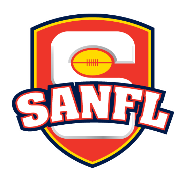 Nomination forms are to be forwarded to: Lisa Faraci, Head of Community FootballSouth Australian National Football Leaguelisa.faraci@sanfl.com.auTO BE COMPLETED BY NOMINEEI __________________________________________________ wish to nominate for a Community Representative position on the SANFL Regional Board – Eyre Peninsula.I am also interested in being considered for the position of Board Chairperson: Yes / NoI agree to be bound by the Rules of the South Australian National Football League Incorporated.Signature: ………………………………………………………………………………………………………………..………………Name (print):…………………………………………………………………………………………………………………………..…Address: ……………………………………………………………………………………………………………………………..…..Email:………………………………………………………………………………………………………………………………..……Mobile: ……………………………………………………………	Date:	……………………………………………………….Nominee Background - Please provide a brief background of your professional history and reasons for nominating to join the Board………………………………………………………………………………………………………………………………………………………………………………………………………………………………………………………………………………………………………………………………………………………………………………………………………………………………………………………………………………………………………………………………………………………………………………………………………………………………………………………………………………………………………………………………………………………………………………………………………………………………………………………………………………………………………………………………………………………………………………………………………………………………………………………………………………………………………………………………………………………………………………………………………………………………………………………………………………………………………………………………………………………………Please also attach any further detail to support your nomination and/or copy of Curriculum Vitae.Return to lisa.faraci@sanfl.com.au by 5pm on Tuesday, 15 June 2021